Dear < >Welcome aboard to the Delta Partnership!  Delta Controls is at the forefront of building automation systems. Through our network of Partners in over 80 countries, our solutions span the globe. Our focus on innovation and sustainability has made us industry leaders for over 30 years.  Here at Delta Controls, we are committed to giving you an exceptional onboarding experience and as such welcome you to The Source! To get started click here https://deltacontrols.com/the-source/ 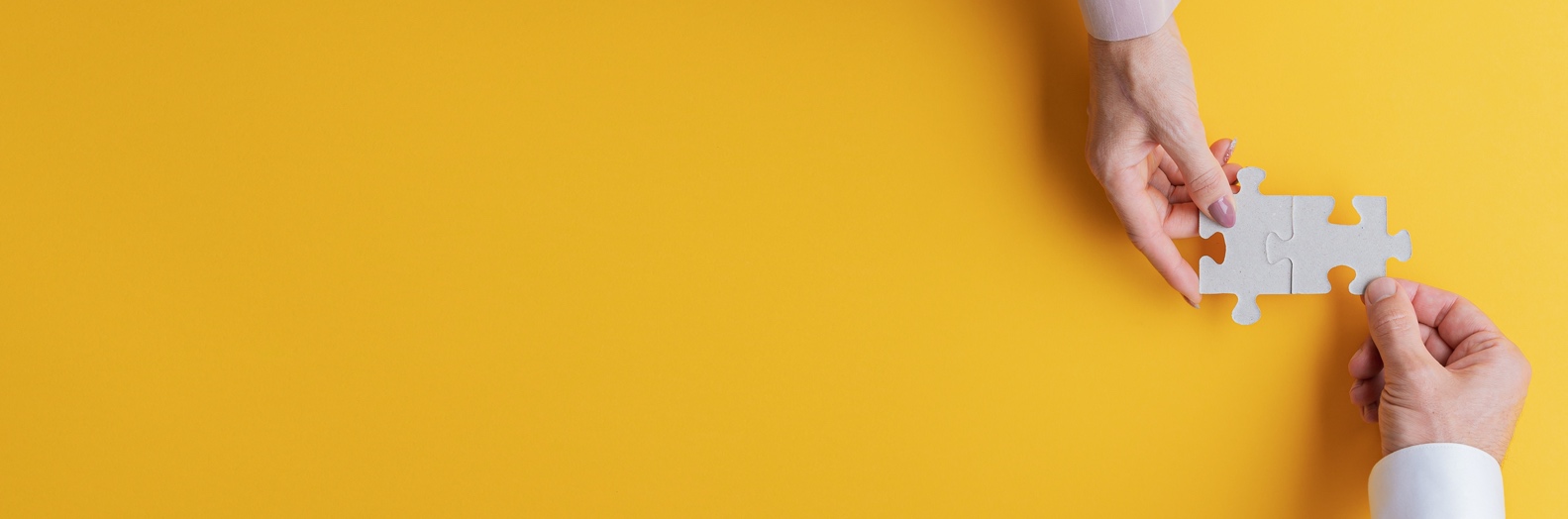 Our excellent Customer Care Team is made up of Inside Sales and the Customer Service Team to better be able to coordinate services so we can deliver an effective and efficient service to our Partners.  We are here to help you with any questions. You can contact them at insidesales@deltacontrols.com and orders@deltacontrols.com or call 1-888-575-5923.Your satisfaction is a priority for us, so feel free to share any feedback you have – we take your opinion seriously and will do our best to implement solutions for you.We look forward to working with you and helping you succeed as a new Delta Partner.Kind Regards,